Γεια σας!  Με λένε Ειρήνη Γιαννουλάκη και είμαι 13,5 χρονών.  
Έχω μια αδελφή που είναι δύο χρόνια μικρότερη.

Μένω στο ισόγειο ενός διώροφου σπιτιού, το οποίο έχει μια μεγάλη αυλή στην πίσω πλευρά.

Ένα από τα χόμπι μου είναι ο προσκοπισμός και έχουμε συναντήσεις κάθε Σάββατο απόγευμα.  Επίσης μερικές φορές πηγαίνουμε διήμερες εκδρομές, συνήθως την άνοιξη ή το καλοκαίρι.

Έχω δύο καναρίνια για κατοικίδια, αλλά αυτοί που μένουν στον πρώτο όροφο έχουν δύο σκυλιά, ένα μέσα στο σπίτι και ένα έξω στην αυλή για προστασία.


Δεν έχω καμία αλλεργία και επίσης δεν έχω κάποια ιδιαίτερη προτίμηση στο φαγητό.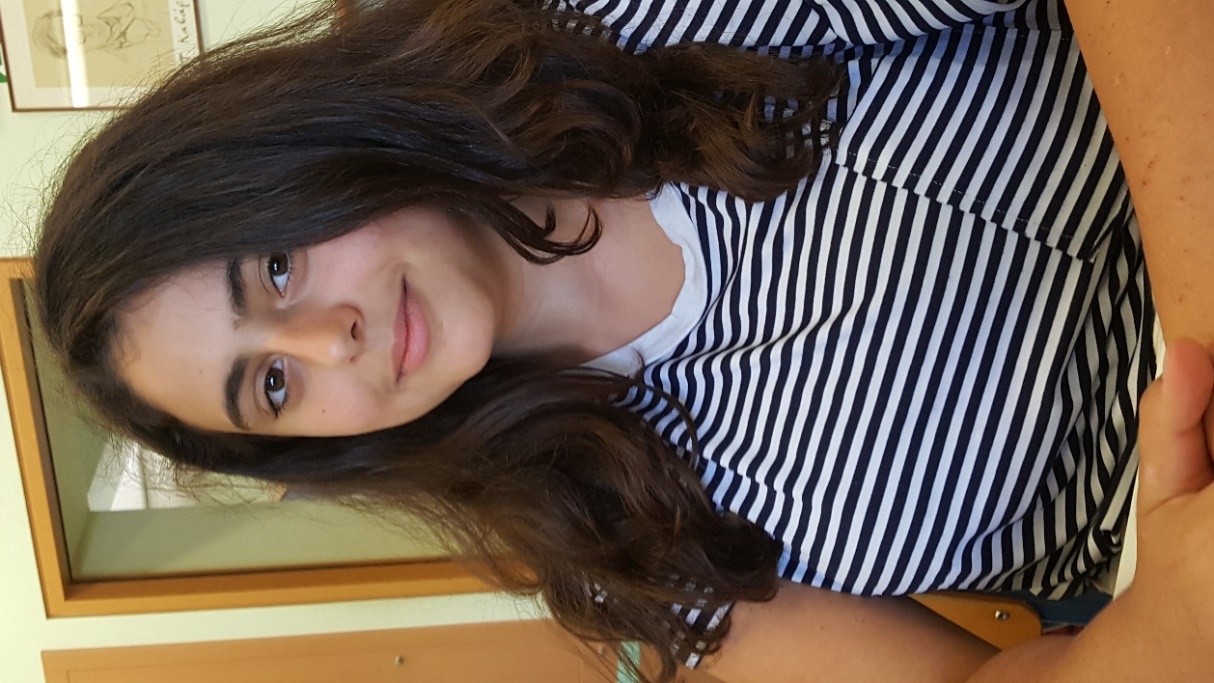 